14.10.2019г. на отделении «ОиПП» проведены классные часы в группах 105, 204.тема классного часа: «Правовое просвещение».Административная ответственность подростка.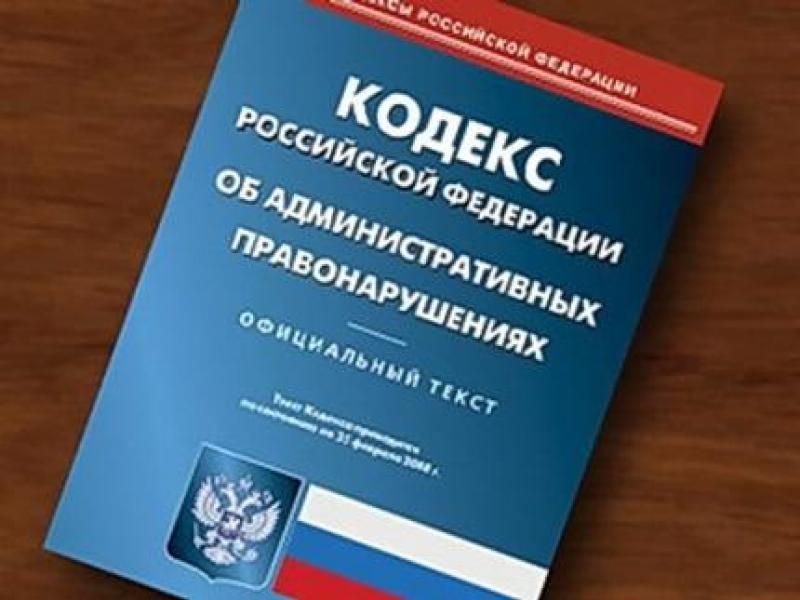 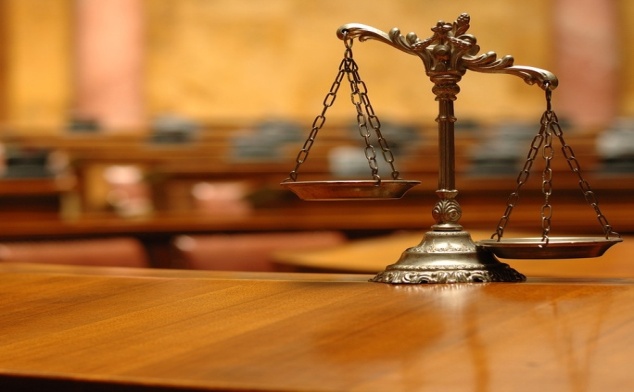 Хулиганство» (Ст. 213 УК РФ)    «Хулиганство», т.е. грубое нарушение общественного порядка, выражающее явное неуважение к обществу, сопровождающееся применением насилия к гражданам, либо угрозой его применения, а равно уничтожением или повреждением чужого имущества, наказывается: - арестом на срок до 2-х лет;
  - до 5 лет.    С применением оружия или предметов,                         используемых в качестве оружия: - тюремное заключение на срок от 4-х до 7 лет.Данное мероприятие проведено   библиотекарем Коваленко Л.Н. Во время проведения классного часа  использовались такие методы как: показ презентации.  